DZIEŃ PLUSZOWEGO MISIA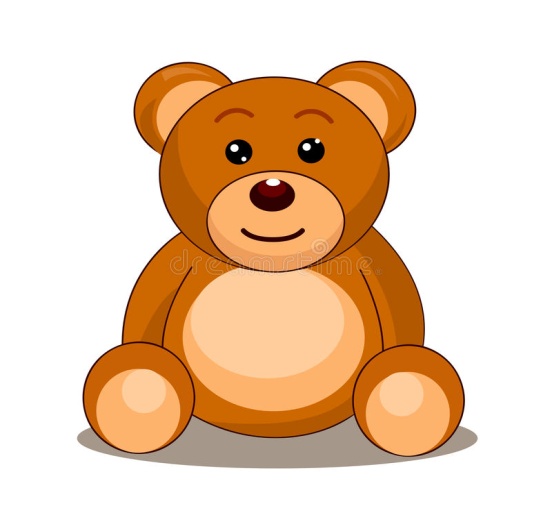 Witam Was serdecznie w dniu zajęć zdalnych :) Czy wiecie, jakie święto dziś obchodzimy?  – Święto Pluszowego Misia! Pierwszego czerwca wszystkie dzieci mają swoje święto – Dzień Dziecka, a dziś to znaczy 25 listopada swoje święto mają wszystkie misie i obchodzą swoje urodziny! Z tej właśnie okazji porozmawiamy dzisiaj o misiach. Czy wśród waszych zabawek jest gdzieś ukryty pluszowy miś, jeśli tak to poszukajcie go i zaproście do wspólnej zabawy. Przytulcie swojego misia i poproście  kogoś dorosłego by zrobił Wam zdjęcie z Waszą maskotką,  jeśli chcecie przyślijcie nam to zdjęcie na adres: myszkituwim@op.pl będzie nam bardzooooo miło:), stworzymy galerię zdjęć na Naszej stronie -  Myszki.Teraz usiądźcie wygodnie razem z misiem i posłuchajcie bajki pt. "Historia pluszowego misia".https://www.youtube.com/watch?v=MKG5P1kDVtk&ab_channel=BajkiPoPolskuTeraz poćwiczcie trochę z misiem. 
• Marsz na palcach z misiem uniesionym wysoko nad głową; 
• Bieg wokół misia z wysokim unoszeniem kolan; 
• Siad prosty – unoszenie misia siedzącego na nogach; 
• Ćwiczenie równowagi – przekładanie misia pod uniesionym kolanem; 
• „Miś na koniku” – czworakowanie w różnych kierunkach; Połączcie misia z cieniem.
Jeżeli nie jesteście jeszcze zmęczeni, to razem z rodzicem narysować misia. WESOŁEJ ZABAWY:)